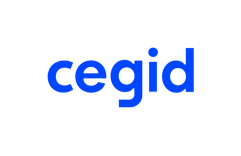 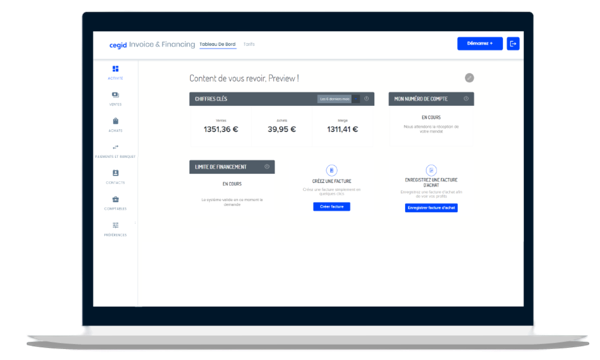 MON ENTREPRISEDevisAdresseNuméro de client :Code postale - VilleNuméro de devis :TéléphoneDate de devis :EmailDate de livraison :Site webÉchéance de paiement :Facturé à : AdresseCode postale villeTéléphoneEmailDESCRIPTIONQUANTITÉPRIX UNITAIRE HTPRIX TOTAL HT€0,00€0,00€0,00€0,00€0,00€0,00€0,00€0,00INSTRUCTIONS DE PAIEMENTSOUS-TOTAL :SOUS-TOTAL :€0,00Nom du compte : REMISE :REMISE :€0,00IBAN : SOUS-TOTAL MOINS LES REMISES :SOUS-TOTAL MOINS LES REMISES :€0,00BIC : TAUX DE TVA :TAUX DE TVA :20,00%REMARQUESTOTAL TTC :TOTAL TTC :€0,00Indiquez ici les conditions de paiement et les indemnités de retardSOMME FINALE À PAYER :SOMME FINALE À PAYER :€0,00Bon pour accord (signature et cachet de l’entreprise) Numéro TVA Numéro TVA Numéro TVA Numéro TVA Numéro TVA Numéro TVA Numéro TVA Numéro TVA Numéro TVA Numéro TVA Numéro TVA Numéro TVA